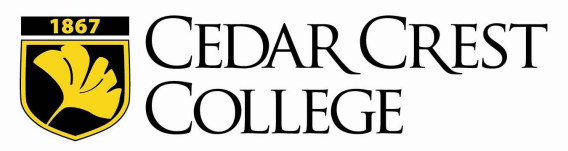 Cedar Crest College’s Four-Year Graduation (4YG) Guarantee is open to all academically qualified candidates enrolled full-time in a 4-year bachelor’s degree program, with the exception of Nuclear Medicine Technology. It does not apply to dual degree, fifth-year, or graduate programs. Provided students comply with all of the conditions of the program, Cedar Crest College will guarantee graduation within four years. The guarantee extends to one major only. While many students add additional majors and minors and finish within four years, Cedar Crest will not be able to provide four year guarantee in those cases. ConditionsBy signing below, I, ______________________________ am enrolling in the 4YG program for the Political Science major under the 2023-2024 catalog requirements and I agree to:assume ultimate responsibility for monitoring my academic progress and the completion of all academic requirements;enroll at Cedar Crest for four continuous academic years; remain in good academic standing; complete an average of 30 new credits in each academic year. Note: Courses must be selected in consultation with your academic advisor and 4YG coordinator and must apply to the recommended course sequence on page 2;  maintain the GPA requirements of the Political Science major and Liberal Arts Curriculum; meet regularly with my assigned academic advisor and 4YG coordinator following the schedule outlined below; resolve all outstanding holds that would prevent registration prior to the start of registration for each semester;register for classes each semester on the date appropriate for class standing as set forth by the Registrar; be responsive to communication from Cedar Crest College, including advisors and the 4YG coordinator;officially declare a Political Science major by the completion of 30 credits. If a change of major is requested after 30 credits, the ability to sign a new 4YG contract is not guaranteed. complete all other Political Science major requirements.The 4YG does not guarantee that courses will be offered at a particular time or on particular days, nor can it assure graduation in four years if accreditation agencies require immediate curricular changes. This agreement pertains only to the catalog specified; if major requirements change and the student elects to follow the newer requirements, this contract is void. If a student meets all of the degree/program requirements but cannot graduate in four years because a course or courses are not available, the student will meet with their advisor as soon as the problem is discovered to discuss options for completion. These options could include a course substitution, an independent study, or permission to enroll in the course in a subsequent semester at no tuition cost to the student.Required Meeting Schedule:I agree to the stipulations set forth in this agreement. ___________________________________________________              _______________   	_______________              Student	Signature			                   Date		   ID Number                                 Entry Term____________________________________				_______________________________________Advisor Signature		                 Date	 	             		   4YG Coordinator Signature                      DateLiberal Arts Curriculum (LAC) for Political Science majorsAmerican Politics ConcentrationGlobal Politics Concentration (courses are currently be added to this concentration and the Program Director will work with students to ensure completion of the concentration) COM 212 and HIS 249 will also count as electives for this concentration. The rotation of these classes is not currently available. Law and Society ConcentrationCOM 212 will also count as an elective for this concentration. The rotation of this class is not currently available.NOTE: Concentration electives* are offered in rotation as outlined below to the best of the Program Director’s knowledge:Semester 1Semester 2Semester 3Semester 4Beginning of Semester____   Advisor____   4YG Coordinator____   Advisor____   4YG Coordinator____   Advisor____   4YG Coordinator____   Advisor____   4YG CoordinatorPrior to registration ____   Advisor____   4YG Coordinator____   Advisor____   4YG Coordinator____   Advisor____   4YG Coordinator____   Advisor____   4YG CoordinatorSemester 5Semester 6Semester 7Semester 8Beginning of Semester____   Advisor____   4YG Coordinator____   Advisor____   4YG Coordinator____   Advisor____   4YG Coordinator____   Advisor____   4YG CoordinatorPrior to registration ____   Advisor____   4YG Coordinator____   Advisor____   4YG Coordinator____   Advisor____   4YG Coordinator____   Advisor____   4YG CoordinatorFALL  2023FALL  2023FALL  2023FALL  2023SPRING  2024SPRING  2024SPRING  2024CourseCrTitleCourseCrTitleFYS ___3First Year SeminarCCC 102.5Exploring Your FutureCCC 101.5College LifeWRI 1003College Writing PSC 1103American PoliticsHIS 1223Survey of US History IIHIS 1213Survey of US History IPSC 1203Introduction to International Relations______3LAC course_______3Concentration elective* or elective*** ______3Elective***_______3 LAC courseFALL  2024FALL  2024FALL  2024FALL  2024SPRING  2025SPRING  2025SPRING  2025CourseCrTitleCourseCrTitlePSC 2063Presidents and Parliaments______3Concentration elective* or elective***______3Concentration elective* or elective***______3Concentration elective* or elective***______3LAC course _______3 LAC course______3Elective***______4LAC course______3Ethics selectionCCC 2013Sophomore ExpeditionFALL  2025FALL  2025FALL  2025FALL  2025SPRING  2026SPRING  2026SPRING  2026CourseCrTitleCourseCrTitleTHS 1053Public SpeakingPSC 250 3Political-isms______3Concentration elective* or elective***______3Concentration elective* or elective***______3LAC course______3LAC course______3Concentration elective* or elective***______3elective***______3elective***______3elective***FALL  2026FALL  2026FALL  2026FALL  2026SPRING  2027SPRING  2027SPRING  2027CourseCrTitleCourseCrTitle______3Concentration elective* or elective***______3Concentration elective* or elective***______3Concentration elective* or elective***______3Concentration elective* or elective***______3elective***______3elective***______3elective***______3elective***______3elective***______3elective***Natural Science: One must be a lab-based courseWriting: 6 cr.__________________________________________________WRI 100PSC 250Arts: 6 cr. total, one must be a 3 cr. courseHumanities: 6 cr. total __________________________________________________HIS 121HIS 122Mathematics & Logic: 6 cr total, one mathematics courseSocial Science: 6 cr. total __________________________________________________PSC 110PSC 250Ethics: 3 cr.Global Studies: 3 cr.PSC 213* (an elective option for 2 concentrations)PSC 120Technology: Information Literacy: PSC 110HIS 122Oral Presentation: THS 105Fall 2023Spring 2024Fall 2024Spring 2025Fall 2025Spring 2026Fall 2026Spring 2027PSC 213PSC 215CRJ 101HIS 224PSC 207PSC 210CRJ 206 ECO 222CRJ 101HIS 214PSC 202PSC 210PSC 232CRJ 206PSC 213PSC 215CRJ 101HIS 224PSC 207PSC 210CRJ 206ECO 222CRJ 101HIS 214PSC 202PSC 210PSC 232CRJ 206Fall 2023Spring 2024Fall 2024Spring 2025Fall 2025Spring 2026Fall 2026Spring 2027GST 100PSC 215COM 285ECO 222GST 100PSC 232GST 100PSC 215COM 285ECO 222GST 100PSC 232Fall 2023Spring 2024Fall 2024Spring 2025Fall 2025Spring 2026Fall 2026Spring 2027PSC 213CRJ 101BUA 239PSC 207PSC 210COM 215CRJ 206BUA 221PSC 204CRJ 101BUA 239 PSC 202PSC 210CRJ 206BUA 221PSC 213CRJ 101BUA 239PSC 207PSC 210COM 215CRJ 206BUA 221PSC 204CRJ 101BUA 239 PSC 202PSC 210CRJ 206BUA 221